WITAMY NA STRONIE JĘZYKA POLSKIEGO! [Na dom w Czarnolesie] "...Ja panie niechaj mieszkam w tym gnieździe ojczystym, A ty mnie opatrz zdrowiem i sumieniem czystym, pożywieniem uczciwym, ludzką życzliwością, obyczajami znośnymi, nie przykrą starością..."Jan Kochanowski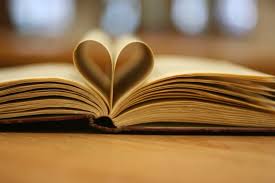 